Material necesario en caso de inundación Humano & Animal La transmisión de enfermedades puede ocurrir entre personas y animals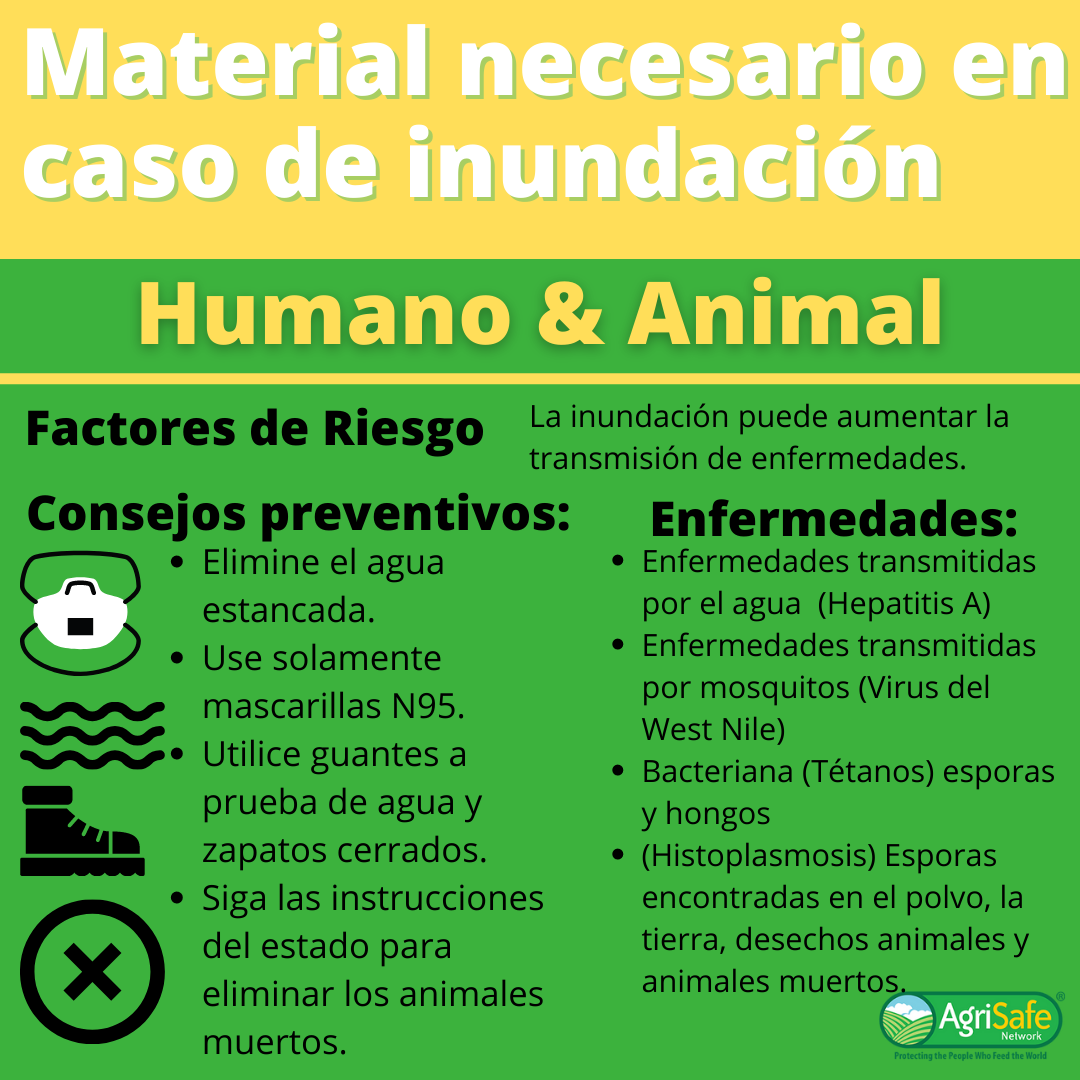 Enfermedades producidas por el calorLa intensa exposición a altas temperaturas y alta humedad puede producir malestar.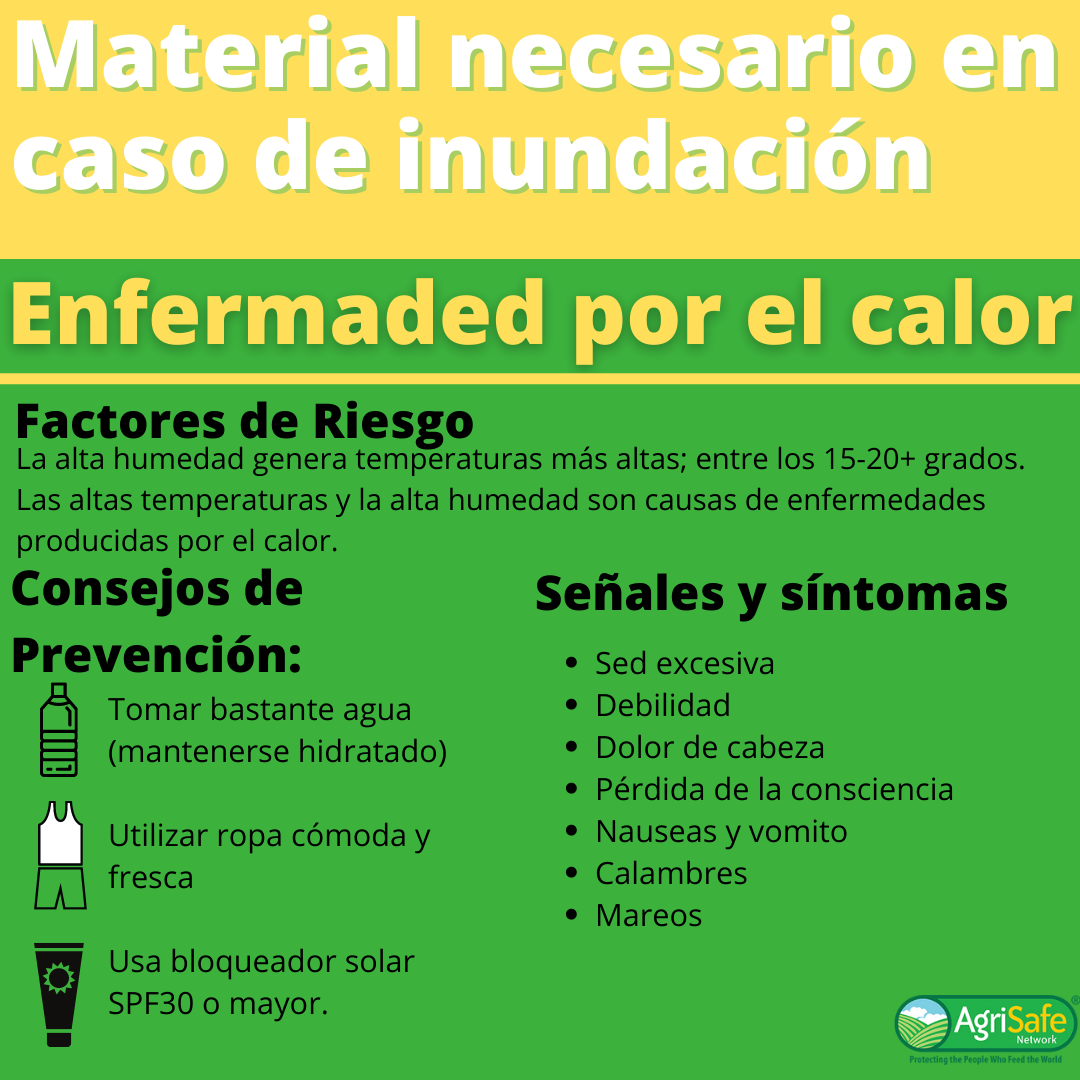 EstrésUna inundación puede causar estrés emocional y psicológico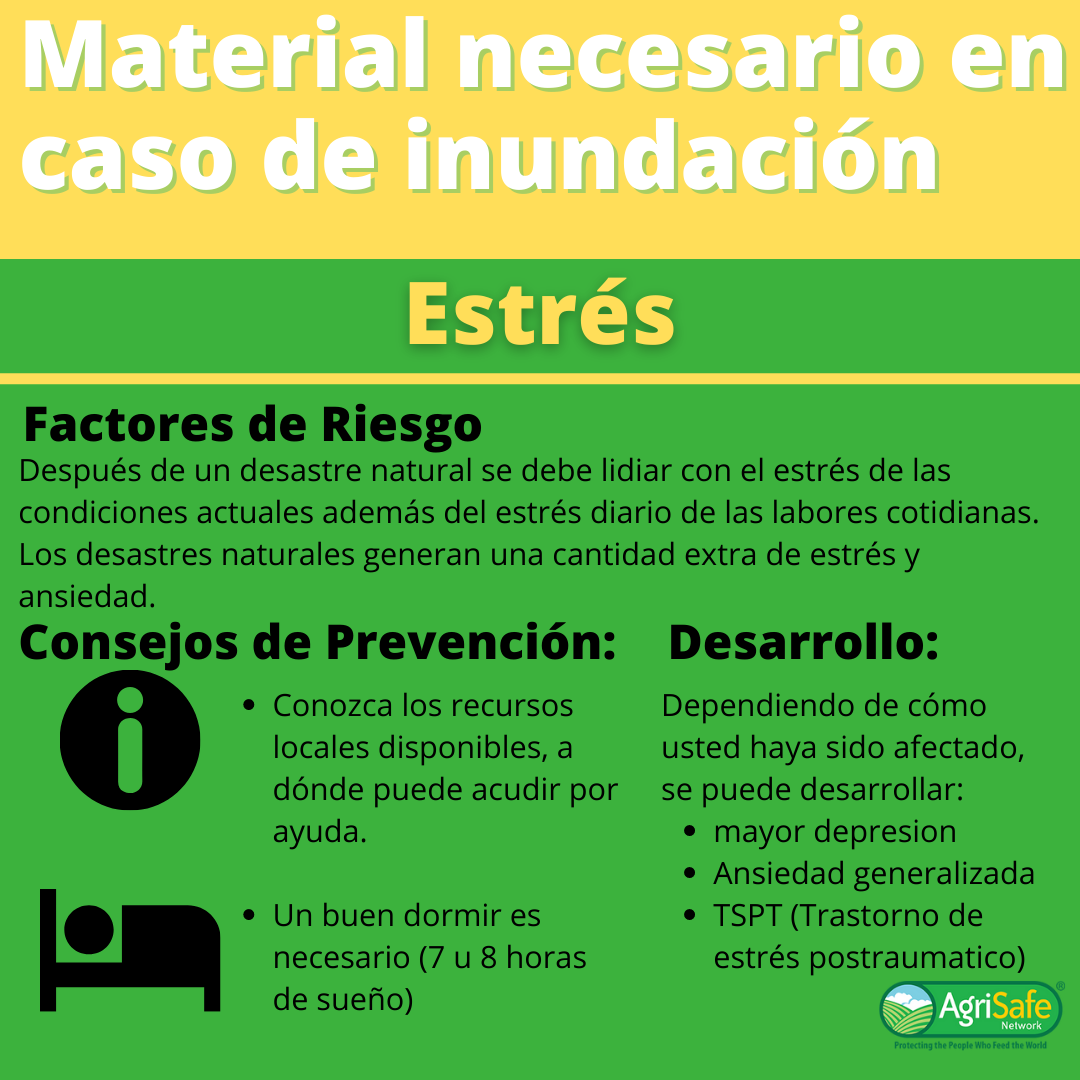 QuimicosEl almacenamiento de pesticidas y petroquímicos (por ejemplo, aceite, fluido hidráulico) inundado puede representar amenazas a la salud humana.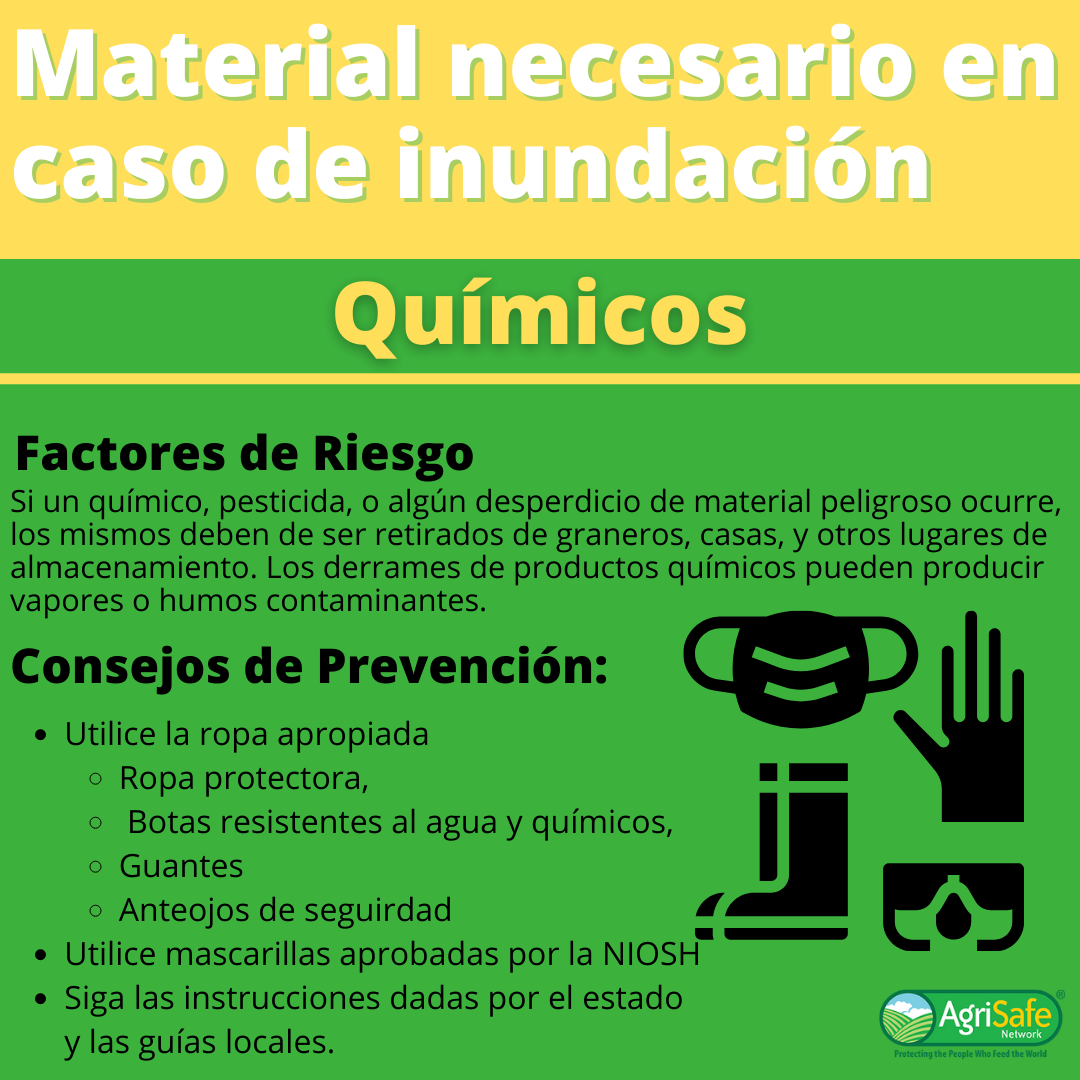 MohoEl crecimiento de microbios (por ejemplo, moho) aumenta rápidamente y se propaga debido a las inundaciones.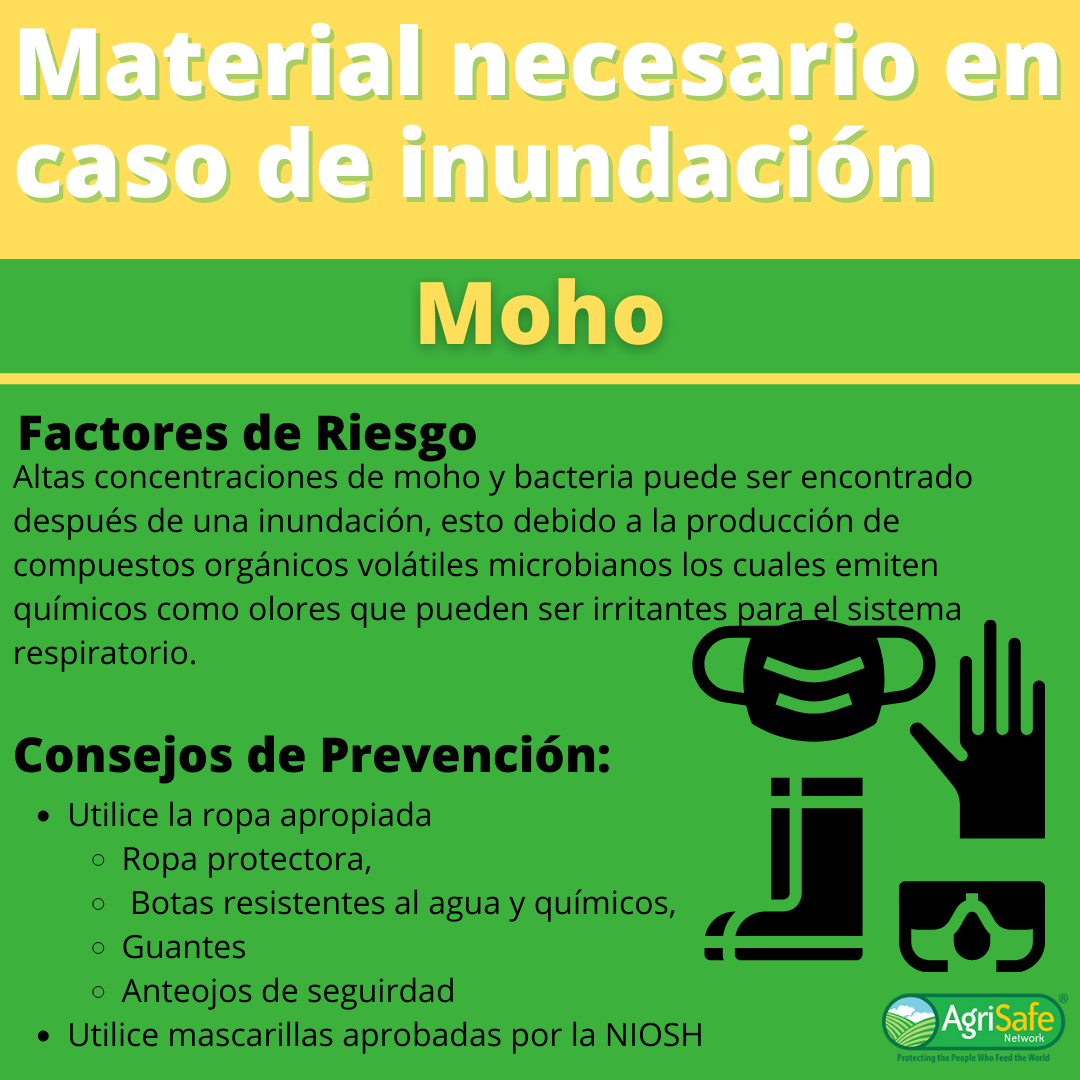 Agua de pozoEl agua puede no ser segura para beber, cocinar, bañarse o desinfectarse.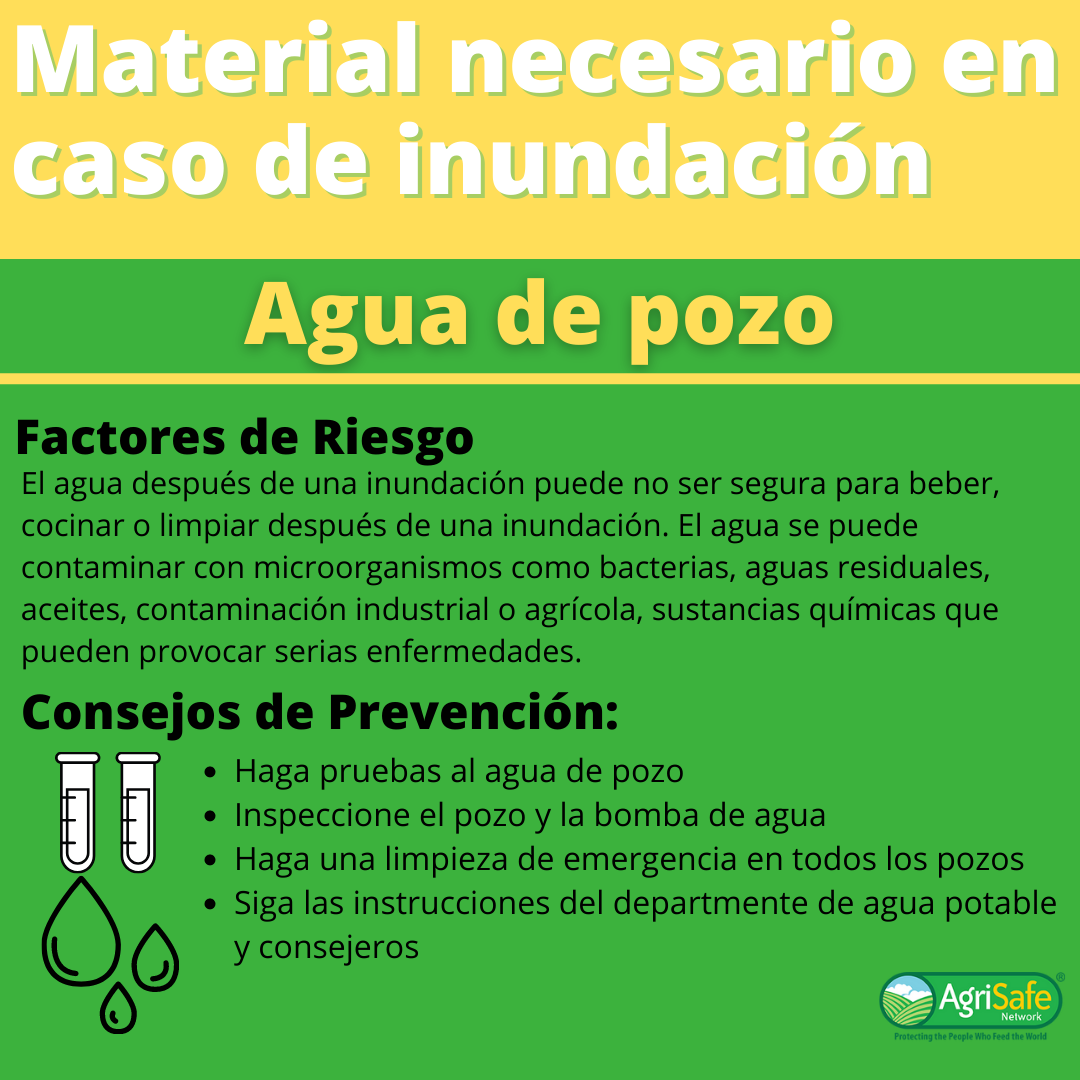 